Załącznik nr 2 do zapytania ofertowego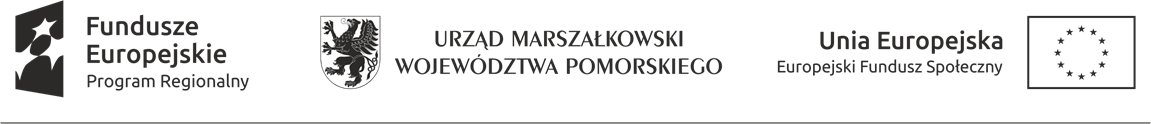 FORMULARZ OFERTOWYTryb postepowania: ZAPYTANIE OFERTOWENazwa i adres WYKONAWCY…………………………………………………………………………………………………………………………………………………………………………………………………………………………………………………………………………………………………………………………………………………………………………………………………………………………………. NIP ……………………………………………(Pieczęć wykonawcy)Oferuję wykonanie przedmiotu zamówienia:……………………………………………………………………………………………………………………………………………………………Za cenę OGÓŁEM: ……...……..zł brutto słownie………………………………………………………………………w tym VAT: …………………………... Deklaruję ponadto warunki płatności: …………… dni od dnia dostarczenia faktury Zamawiającemu.Oświadczam, że po zapoznaniu się z opisem przedmiotu zamówienia nie wnosimy do niego zastrzeżeń.Oświadczam, że w razie wybrania naszej oferty zobowiązujemy się do realizacji zamówienia na warunkach określonych w opisie przedmiotu zamówienia, w terminie 14 dni od dnia podpisania zamówienia. ……………………………………………					       ……………………………………………………Miejscowość, data		                                        podpis osoby uprawnionej do                                                      reprezentowania firmy